Документы, которые оформляются по результатам проверок предприятий Фондом, будут передаваться электронно.

Приказом Фонда от 27.12.2021 № 595 предусмотрено, что документы Фонда, которые оформляются по результатам проверок, будут передаваться страхователю в электронном виде по телекоммуникационным каналам связи. 

Теперь страхователи будут обязаны получать документы в электронном виде и уведомлять Фонд об их получении. Документы в электронной форме признаны равнозначными документам на бумаге, подписанными собственноручной подписью. Страхователь также имеет право направить документы, запрашиваемые Фондом, в электронном виде. 

Новый порядок значительно упростит взаимодействие между страхователем и Фондом.

Пресс-служба ФСС РФ.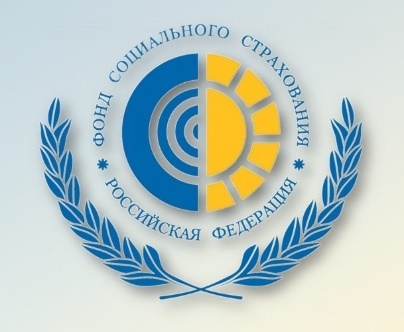 